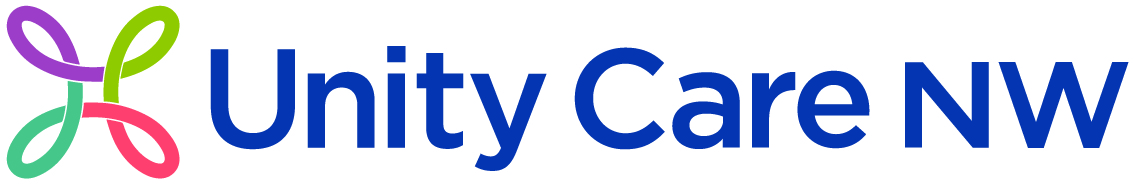 In addition to answering the questions below regarding your qualifications, please submit a resume and cover letter with your Employment Application.  Your cover letter should address why you are interested in working at Unity Care NW and describe your experience in a position of this type.I hereby certify that all statements made above are true and correct.Signature								DatePrint NameQUALIFICATIONSYesNoDo you have a bachelor’s degree or associates degree in Business, Human Resources, or a related field or equivalent education, training, and experience?  Please explain:      Do you have a Professional in Human Resources (PHR) certification (a plus)?Do you have at least one year experience working in Human Resources (preferred)?The Centers for Disease Control and Prevention strongly recommends the following vaccines for healthcare workers: Influenza, Measles, Mumps and Rubella (MMR), Varicella (Chickenpox), Tdap (Tetanus, Diphteria, Pertussis) and Tuberculosis screening. As a Unity Care NW employee, would you agree to follow these CDC recommendations?